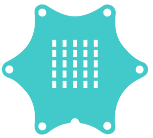 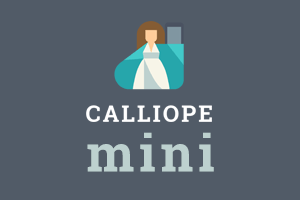 „Smiley“ mit dem „Calliope mini Editor“ So sieht das fertige Programm aus.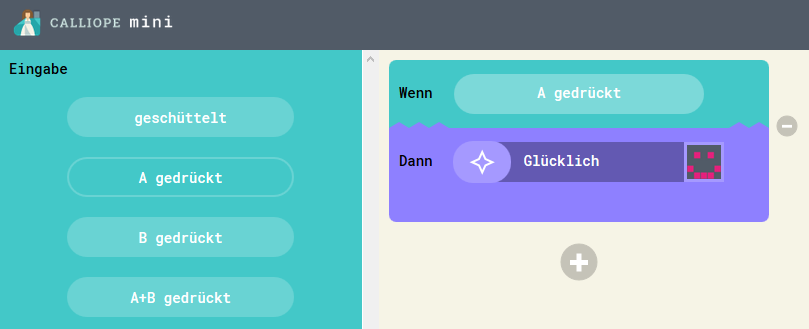 Du erstellst das Programm indem du einzelnen Bausteine mit gedrückter linker Maustaste auf den „Programmierkasten“ ziehst.So geht es: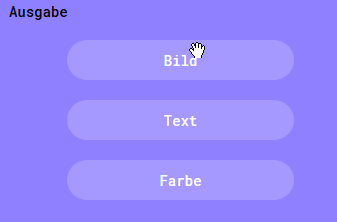 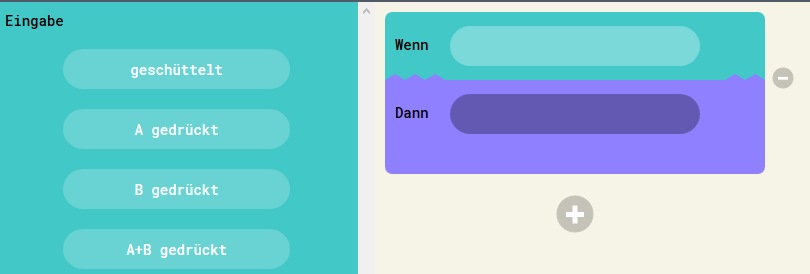 Wähle danach das gewünschte Bild aus!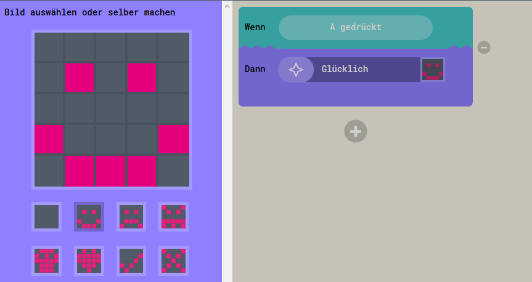 „Smiley“ mit dem „Calliope mini Editor“ 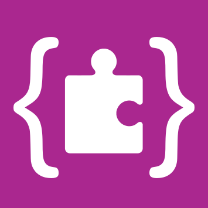 So sieht das fertige Programm aus.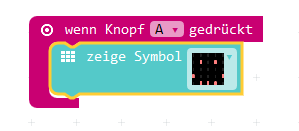 So geht es: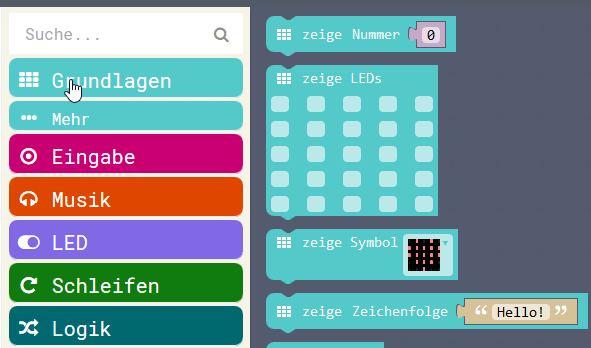 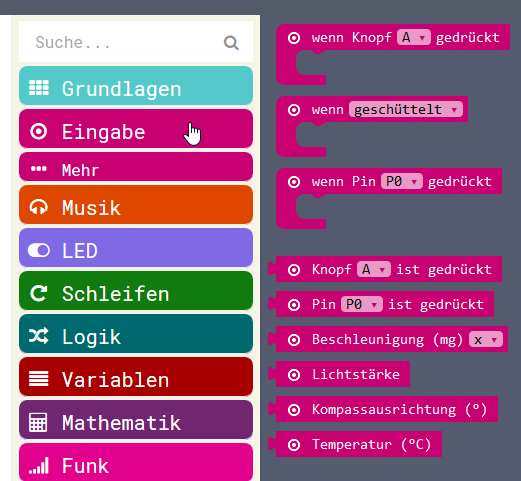 Hier kann das Ergebnis durch den Simulator überprüft werden: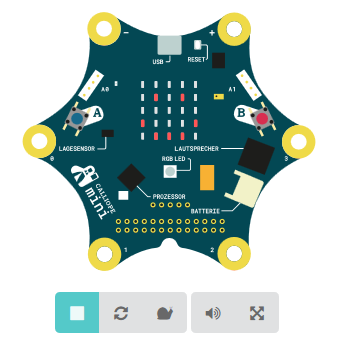 Smiley“ mit dem „Open Roberta “ 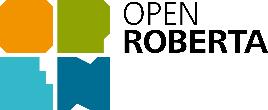 So sieht das fertige Programm aus.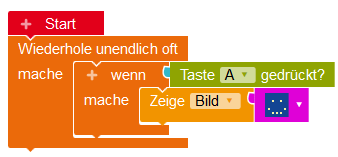 So geht es: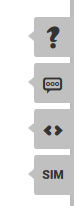 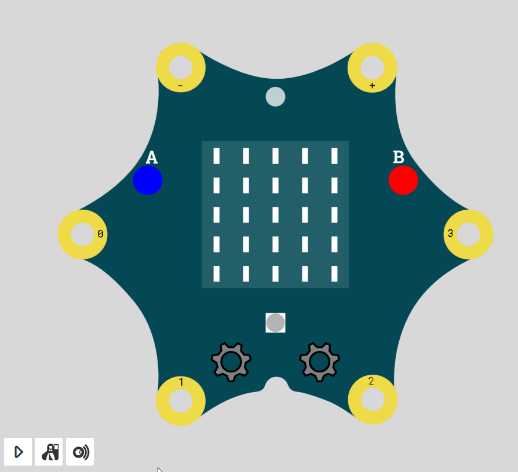 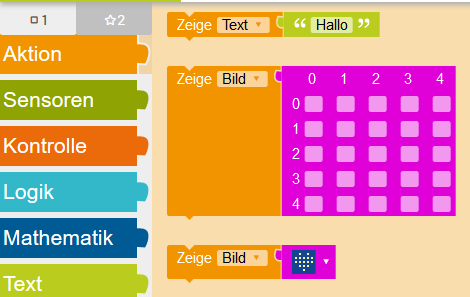 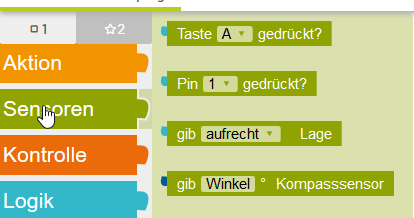 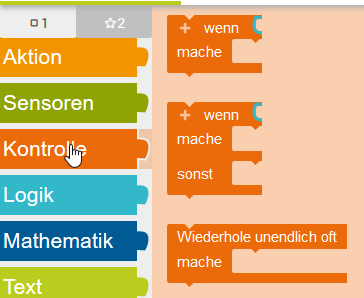 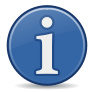 Mit Hilfe der verschiedenen Editoren wird das Programm „Smiley“ erstellt.Im Anschluss daran vergleichen wir die Ergebnisse und tragen diese in die Tabelle des Arbeitsblattes „Calliope – Editoren“ ein.